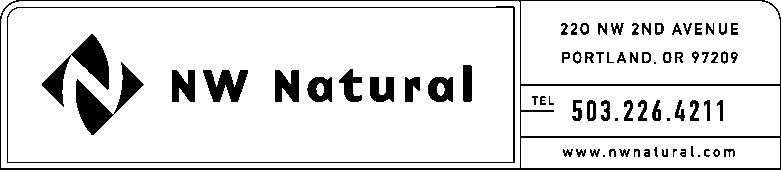 December 18, 2015				       NWN Advice No. WUTC 15-10A / UG-152349DO NOT REDOCKETVIA ELECTRONIC FILING Steven King, Executive Director and SecretaryWashington Utilities and Transportation Commission1300 S. Evergreen Park Drive, S.W.P.O. Box 47250Olympia, Washington  98504-7250	RE:	Docket UG-152349; DO NOT REDOCKET. Supplemental Filing:		Schedule G, Energy Efficiency Services and Programs – Residential and Commercial		Schedule I, Washington Low-Income Energy Efficiency (WA-LIEE) ProgramsNorthwest Natural Gas, dba NW Natural (“NW Natural” or the “Company”) files herewith the following revision to its Tariff WN U-6, stated to become effective with service on and after January 15, 2016:Third Revision of Sheet I.1, Schedule I,“Washington Low-Income Energy Efficiency (WA-LIEE) Programs.”The purpose of this filing is to revise the WA-LIEE Program Funding language by adding back reference to reimbursement of program administration costs up to 5% of total funds distributed during each Program Year, which had been removed in the December 15, 2015 filing.   There are no revisions to the remainder of the fililng, which is requested to become on effective on January 15, 2016 as originally filed.The Company respectfully requests that the tariff sheet filed herein be approved to become effective with service on and after January 15, 2016. As requested by WAC 480-80-103(4)(a), I certify that I have authority to issue tariff revisions on behalf of NW Natural. A copy of the filing is available for public inspection in the Company’s main office in Portland, Oregon and on its website at www.nwnatural.com.Please address correspondence on this matter to me with copies to the following: eFilingNW Natural Rates & Regulatory Affairs220 NW Second AvenuePortland, Oregon 97209Telecopier: (503) 721-2516eFiling@nwnatural.comIf you have any questions, please contact me at 1-503-226-4211, extension 5865.Sincerely, /s/ Gail A. Hammer Gail A. Hammer Rates & Regulatory Affairs Attachment